KRUŽNICA I KRUG – PRIPREMA ZA pismenu provjeru1. Konstruiraj kružnicu s promjerom duljine 47 mm. Crvenom bojom istakni sekantu, a plavom pripadni kružni luk.2. Nacrtaj neki tupokutan trokut i opiši mu kružnicu.3. Nacrtaj krug K((0,-2), 25 mm) i istakni plavom manji kružni odsječak određen osi apscisa.4. U kružnicu s polumjerom duljine 32 mm konstruiraj pravilni osmerokut. Crvenom bojom istakni pripadne tetive.5. Konstruiraj kružnicu ako su zadane njezine tri točke A(-3,0), B(0,-5), C(1,3).6. Nacrtaj dvije kružnice, jednu promjera duljine 58 mm, a drugu polumjera duljine     17 mm koje se dodiruju iznutra. Koliko su udaljena njihova središta?7. Izračunaj veličinu središnjeg kuta nad nekom tetivom ako je veličina odgovarajućeg     obodnog kuta 34º 10'.8. Nacrtaj neku kružnicu i jednu njezinu tetivu (crveno). Zatim nacrtaj obodni (zeleno) i odgovarajući središnji (plavo)  kut nad tom tetivom.9. Izračunaj veličinu obodnog kuta nad nekom tetivom ako je veličina odgovarajućeg  središnjeg kuta 121º.10. Konstruiraj pravokutni trokut s hipotenuzom duljine 5.7 cm i kutom β = 45º.        Primijeni Talesov poučak.11. Izračunaj nepoznate kuteve sa slike: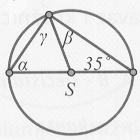 